Publicado en Buenos Aires, Argentina el 04/01/2022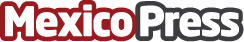  Diego Emiliano Fittipaldi: "El futbol en Argentina es más que una pasión, es una religión"El exfutbolista Diego Emiliano Fittipaldi cuenta de manera breve la historia del futbol en Argentina: "El futbol llega de la mano de una pequeña colonia de británicos" dice Diego Emiliano FittipaldiDatos de contacto:Francisco Pérez656588978Nota de prensa publicada en: https://www.mexicopress.com.mx/diego-emiliano-fittipaldi-el-futbol-en Categorías: Internacional Historia Fútbol http://www.mexicopress.com.mx